Habe ich den Heiligen Geist?Gedanken zu PfingstenEinleitende GedankenWas geschah an Pfingsten?………………………………………………………………………………………………………………………Wie sicher bist du, dass der Heilige Geist in dir wohnt?unsicher    1      2      3      4      5      6      7      8      9      10    ganz sicherWarum bist du sicher? Was verunsichert dich?………………………………………………………………………………………………………………………Bibelstellen zum Nachschlagen: Johannes 7, 38-39; Epheser 1, 13-14Du hast den Heiligen Geist, wenn deine Schuld vergeben istWelche Vorraussetzung muss erfüllt sein, dass der Heilige Geist zu dir kommt?………………………………………………………………………………………………………………………„Kehrt um und jeder von euch lasse sich auf den Namen von Jesus Christus taufen! Dann wird Gott euch eure Sünden vergeben, und ihr werdet seine Gabe, den Heiligen Geist, bekommen.“ Apostelgeschichte 2, 38.Was versteht Gott hauptsächlich unter Sünde?………………………………………………………………………………………………………………………Ist deine Sünde vergeben?weiss nicht    1      2      3      4      5      6      7      8      9      10    sicherWann und in welchem Zusammenhang wurde deine Sünde beseitigt?………………………………………………………………………………………………………………………„Ihr gehört jetzt zu Christus. Ihr habt die Botschaft der Wahrheit gehört, das Evangelium, das euch Rettung bringt. Und weil ihr diese Botschaft im Glauben angenommen habt, hat Gott euch – wie er es versprochen hat – durch Christus den Heiligen Geist gegeben. Der Heilige Geist ist gewissermassen eine Anzahlung, die Gott uns macht, der erste Teil unseres himmlischen Erbes; Gott verbürgt sich damit für die vollständige Erlösung derer, die sein Eigentum sind.“ Epheser 1, 13-14.Bibelstellen zum Nachschlagen: Johannes 7, 38-39; Epheser 1, 13-14Du hast den Heiligen Geist, wenn du Jesus als Herr bekennstWarum kann man nicht an den geistlichen Gaben erkennen, ob jemand den Heiligen Geist hat?………………………………………………………………………………………………………………………Wie können wir entdecken, ob jemand den Heiligen Geist hat?………………………………………………………………………………………………………………………„An Folgendem könnt ihr erkennen, ob jemand sich zu Recht auf Gottes Geist beruft: Wer sich zu Jesus Christus als zu dem bekennt, der ein Mensch von Fleisch und Blut geworden ist, hat den Geist, der von Gott kommt.“ 1. Johannes 4, 2.Wenn du bekennen müsstest, dass neben Jesus noch andere, gleichwertige Gottheiten existieren, was würde in dir vorgehen?………………………………………………………………………………………………………………………„Der Geist Gottes selbst bezeugt es uns in unserem Innersten, dass wir Gottes Kinder sind.“ Römer 8, 16.Bibelstellen zum Nachschlagen: Matthäus 16, 14; Römer 8, 16; 1. Korinther 12, 3; 1. Johannes 4, 1-6.15; 1. Johannes 5, 5.10; Offenbarung 17, 14Du hast den Heiligen Geist, wenn du geistliche Tatsachen verstehstWarum brauchen wir den Heiligen Geist, um Gottes Gedanken zu verstehen?………………………………………………………………………………………………………………………„Wie die Gedanken eines Menschen nur diesem Menschen selbst bekannt sind – und zwar durch den menschlichen Geist –,  genauso kennt auch nur der Geist Gottes die Gedanken Gottes; niemand sonst hat sie je ergründet.“ 1. Korinther 2, 11.Was geschieht mit unserem Verstand, wenn der Heilige Geist zu uns kommt?………………………………………………………………………………………………………………………Weil ihr nun Gottes Söhne und Töchter seid, hat Gott den Geist seines Sohnes in eure Herzen gesandt, den Geist, der in uns »Abba, Vater!« ruft. Galater 4, 6.Wie wichtig ist der Heilige Geist, um die Bibel zu verstehen?………………………………………………………………………………………………………………………„Wir stammen von Gott, und wer Gott kennt, hört auf uns, während der, der nicht von Gott stammt, nicht auf uns hört. Daran können wir erkennen, ob wir es mit dem Geist der Wahrheit zu tun haben oder mit dem Geist des Irrtums und der Lüge.“ 1. Johannes 4, 6.Bibelstellen zum Nachschlagen: 1. Korinther 2, 6-16; Galater 4, 6; 1. Johannes 4, 6SchlussgedankeBist du jetzt sicher, dass der Heilige Geist in dir wohnt? …………………………………………………..Was wirst du jetzt tun, wenn du nicht sicher bist?………………………………………………………………………………………………………………………„Wenn jemand mich liebt, wird er sich nach meinem Wort richten. Mein Vater wird ihn lieben, und wir werden zu ihm kommen und bei ihm wohnen.“ Johannes 14, 23.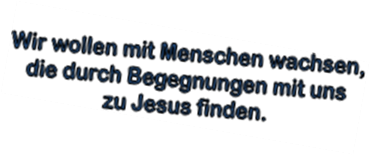 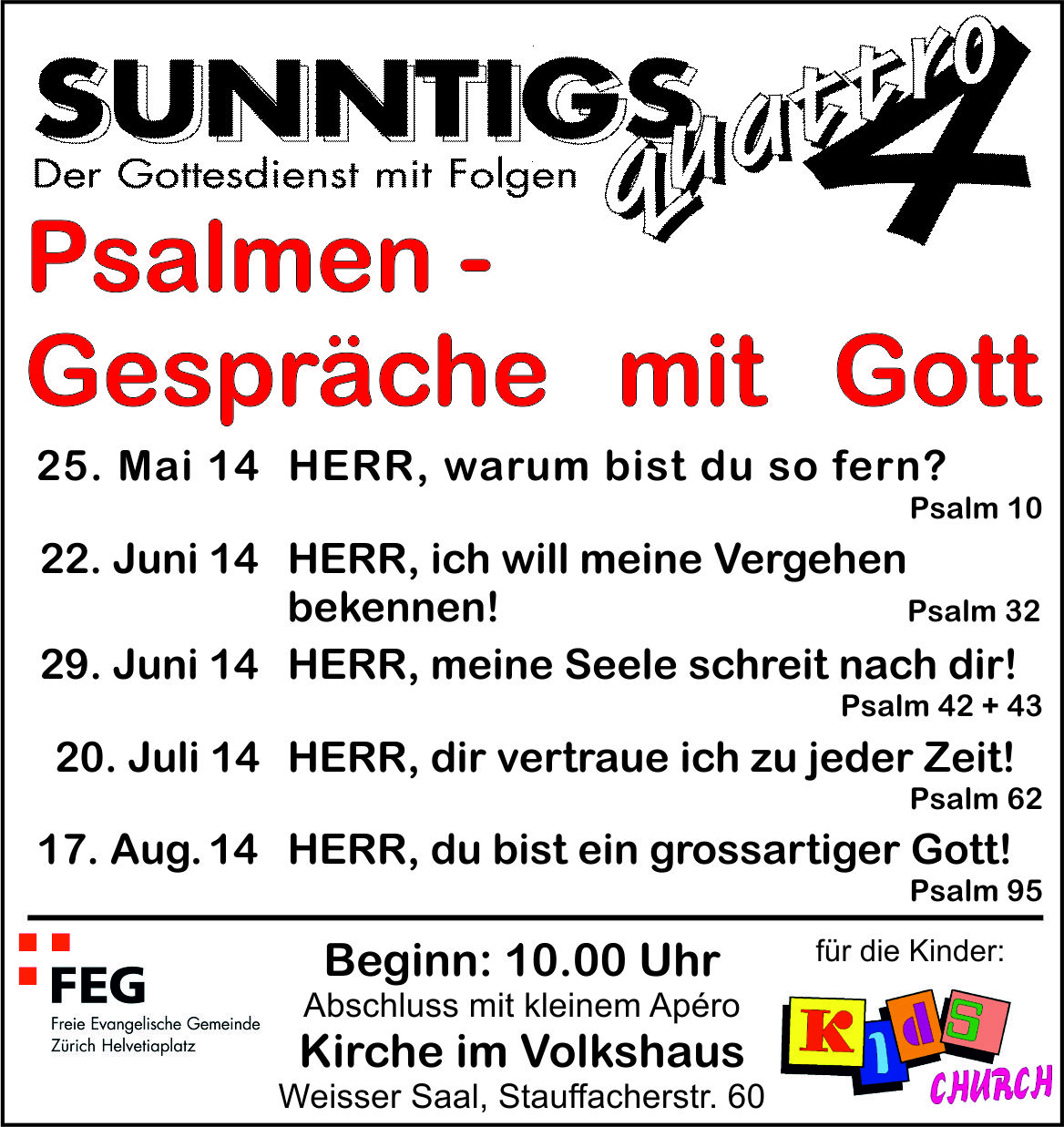 